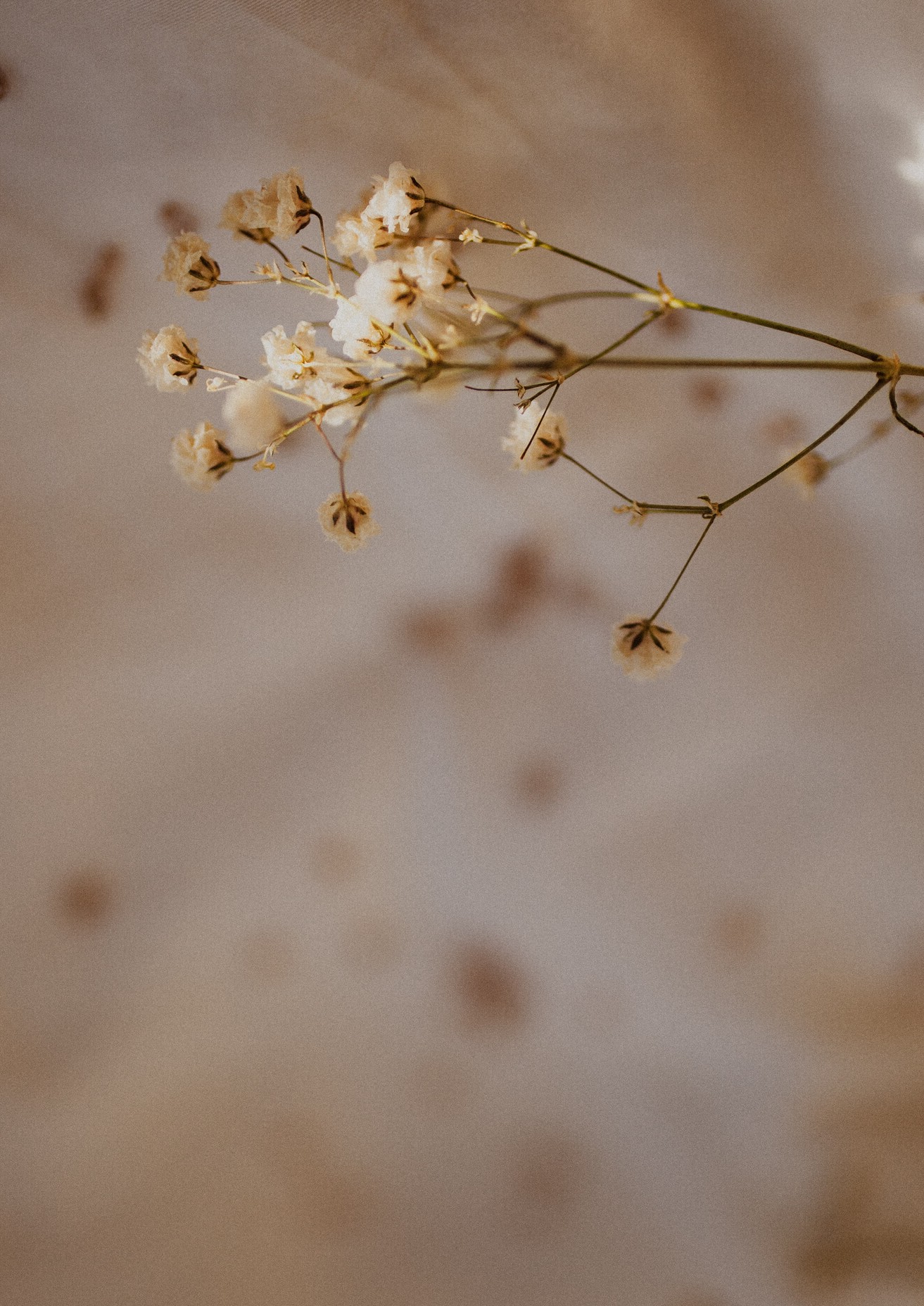 ¡Buena suerte!